Главное управление образования Гродненского облисполкомаУчреждение образования “Гродненский государственный областной Дворец творчества детей и молодежи”Лето - 2017Гродно 2017Печатается по решению методического совета УО “ГГОДТДМ”.Составители: М.В. Ёда, методист отдела методик и технологий дополнительного образования детей и молодежи УО “ГГОДТДМ”.Рецензент: О.Л.Денисевич, заведующий отделом методик и технологий дополнительного образования детей и молодежи УО “ГГОДТДМ”.Лето-2017 / сост.: М.В. Ёда: учреждение образования «Гродненский государственный областной Дворец творчества детей и молодёжи» - Гродно, 2017. – 65 с.В сборнике раскрываются актуальные теоретические и практические вопросы функционирования системы летнего отдыха и оздоровления, рассматриваются вопросы организации деятельности воспитательно-оздоровительных учреждений, формы организации воспитательной деятельности. Адресуется широкому кругу педагогических работников: методистам учреждений дополнительного образования детей и молодежи, педагогическим работникам оздоровительных лагерей всех типов, организаторам летнего отдыха  и оздоровления детей и учащейся молодежи. СОДЕРЖАНИЕВВЕДЕНИЕ	Каждая летняя оздоровительная кампания – это новые планы, новые идеи, новые ожидания. Это время, когда эстафету принимают те, кто остается рядом с учащимися во время каникул, для кого лето – интересный, азартный труд, полный испытаний, открытий и приключений.	Лето – пора каникул, когда детям и подросткам необходимо реализовать свою двигательную активность. Это отдых, который должен быть увлекательным, творческим, познавательным и, конечно же, интересным для подростков. Летний отдых предназначен для того, чтобы учащиеся смогли укрепить свое здоровье, физически закалиться, приобрести ловкость и бодрость. Это также время нравственной закалки детей и подростков, их духовного обогащения, ярких впечатлений, самодеятельного творчества, активного познания нового. Особенно благоприятные условия для реализации  вышеперечисленного создаются в оздоровительном лагере.	Каждую весну педагоги, руководители, психологи, педагоги-организаторы и методисты работают над тем, как создать условия для объединения в сообщество и творческое содружество детей и взрослых, какое новое содержание вложить в их совместную жизнедеятельность, чем новым, интересным и необычным наполнить предстоящий детский отдых, как сделать так, чтобы за время пребывания в лагере каждый ребенок смог реализоваться, проявить потенциал своих нравственных и физических возможностей, попробовать по-новому формировать мнение о себе, заявить окружающим о своих талантах и способностях. Лагерь должен предоставить простор для детского творчества, инициативы, реализации, демонстрации лучших качеств, участия в общественно значимых делах. В лагере должны осуществляться заветные детские мечты.	Летние каникулы в лагерях являются активной порой социализации учащихся. В лагере должны создаваться необходимые условия для обеспечения полезной, содержательной занятости детей, способствующей формированию положительных качеств личности на основе использования многообразия форм активной деятельности и общения.МЕТОДИЧЕСКИЕ РЕКОМЕНДАЦИИВ ПОМОЩЬ ОРГАНИЗАТОРАМ ЛЕТНЕГО ОТДЫХАВ 2017 ГОДУ	Организация детского отдыха и оздоровления детей рассматривается в нашей стране как  один из важнейших компонентов здоровьесберегающей технологии воспитания, оказывающий влияние  не только на физическое, но и на моральное и психологическое состояние детей.При организации оздоровления детей в 2017 году необходимо опираться на нормативные правовые акты, регламентирующие деятельность воспитательно-оздоровительных учреждений образования и вопросы оздоровления детей. Основополагающие нормативные правовые акты указаны в методических рекомендациях предыдущих лет и размещенными в официальных источниках (в информационно-поисковой системе «Эталон» Национального центра правовой информации Республики Беларусь размещен тематический банк данных правовой информации «Образование», который содержит систематизированные по разделам нормативные правовые акты, регулирующие различные вопросы образования, в том числе и оздоровление детей).Обращаем внимание, что внесены изменения в постановление Совета Министров Республики Беларусь от 2 июня 2004 г. № 662 «О некоторых вопросах организации оздоровления детей» (постановление Совета Министров Республики Беларусь от 15 февраля 2017 г. № 140).Особое внимание стоит обратить на новые нормативные правовые акты:Указ Президента Республики Беларусь № 481 от 23 декабря 2016 года «Об объявлении 2017 года Годом науки»;приказ Республиканского центра по оздоровлению и санаторно-курортному лечению населения от 20.02.2017 № 5-о «Об утверждении плановых объемов оздоровления детей в одоровительных, спортивно-оздоровительных лагерях в летний период 2017 года»;приказ Республиканского центра по оздоровлению и санаторно-курортному лечению населения от 17.03.2017 № 12-о «Об установлении размеров средств республиканского бюджета на удешевление стоимости одной путевки в оздоровительные, спортивно-оздоровительные лагеря в летний период 2017 года». При планировании воспитательной работы в воспитательно-оздоровительных учреждениях образования необходимо руководствоваться Едиными требованиями к планирующей документации программы воспитания детей, нуждающихся в оздоровлении, разработанными Национальным институтом образования и Программой воспитания детей, нуждающихся в оздоровлении.Организация различных оздоровительных лагерей в период летней оздоровительной кампании имеет свою специфику. В помощь организаторам летнего отдыха в настоящее время разработаны методические рекомендации для различных лагерей. Каждый из этих документов содержит подробный перечень нормативных правовых актов, рекомендации как по организационным вопросам деятельности данных лагерей, так и по организации в них воспитательной работы.В воспитательно-оздоровительных учреждениях образования накоплен большой опыт по организации дополнительного образования. Для организации данной работы привлекаются как сотрудники оздоровительных лагерей, так и специалисты учреждений дополнительного образования детей и молодежи. При реализации программ дополнительного образования детей и молодежи рекомендуется руководствоваться подготовленными в 2016 году методическими рекомендациями по организации работы по реализации программ дополнительного образования детей и молодежи в воспитательно-оздоровительных учреждениях образования в период летней оздоровительной кампании. Большинство вопросов по организации летнего оздоровления детей нашли отражения в Методических рекомендациях в помощь организатору летнего отдыха, выпускаемых в прошлые годы. Рекомендуется просмотреть данные документы перед началом оздоровительной кампании. Также при планировании воспитательной работы стоит еще раз обратиться к инструктивно-методическому письму «Особенности организации социальной, воспитательной и идеологической работы в учреждениях общего среднего образования в 2016/2017 учебном году», в котором определены приоритеты в идеологической и воспитательной работе в учебном году.Актуальными для летней оздоровительной кампании этого года являются и проблемы, обозначенные в 2016 году в письме Министерства образования Республики Беларусь  «О дополнительных мерах по совершенствованию работы воспитательно-оздоровительных учреждений образования». Вышеперечисленные нормативные правовые акты, инструктивно-методические и иные материалы по вопросам организации воспитания и оздоровления детей в воспитательно-оздоровительных учреждениях образования  размещены на Интернет-портале Министерства образования Республики Беларусь http://edu.gov.by. в разделе «Управление социальной, воспитательной и идеологической работы», на сайте учреждения образования «Национальный детский образовательно-оздоровительный центр «Зубренок» http://zubronok.by. в разделе «Оздоровительным лагерям» и на сайте Республиканского центра по оздоровлению и санаторно-курортному лечению населения http://www.rco.by. в разделе «Документы».	Для оказания методической и информационно-педагогической поддержки деятельности воспитательно-оздоровительных учреждений образования Республики Беларусь НДЦ «Зубренок» организует информационно-методическую акцию «Карта открытий лета» с выездом в воспитательно-оздоровительные учреждения образования в период летнего оздоровления. По итогам проведения акции будет создаваться интерактивная карта передового опыта, которая будет размещена на сайте НДЦ «Зубренок».Указом Президента Республики Беларусь 2017 год объявлен Годом науки. Мероприятия этого года направлены на повышение роли науки в выполнении задач социально-экономического развития страны, создание благоприятных условий для сохранения и развития научного потенциала, формирование международного имиджа Беларуси как страны с высоким уровнем интеллектуального и человеческого капитала.При планировании воспитательной работы в летний период рекомендуется руководствоваться республиканским планом мероприятий по проведению в 2017 году  Года науки, а также разработанными региональными планами. Необходимо отразить тематику года в планах воспитательной работы лагеря и отрядов, а также организовать создание уголков науки, запланировать реализацию проектов, общелагерных акций, информационных часов, информинуток, отрядных мероприятий и других форм работы, направленных на популяризацию достижений белоруской науки. 	Году науки приурочена и республиканская акция «Лето – время открытий» (далее – республиканская акция), которая пройдет в период летней оздоровительной кампании. Цель ее проведения – создание условий для оптимального удовлетворения потребностей детей и их родителей в качественных и социально значимых услугах оздоровления и отдыха, раскрытие индивидуального потенциала и социальных инициатив детей, обеспечение открытости системы отдыха и оздоровления детей, формирование отношения к организации летнего отдыха, оздоровления несовершеннолетних как важному и ответственному периоду в жизни детей.	Особенностью проводимой акции является акцент на использовании различных форм учебно-исследовательской деятельности воспитанников в условиях оздоровительного лагеря. Период летних каникул располагает большими временными возможностями для организации работы в данном направлении. Для практической самореализации воспитанников и  удовлетворения их познавательного интереса необходимо использовать природно-климатические возможности местности, ее исторические  и экологические особенности. В основу данных исследований должны быть положены наблюдения за объектами природы, применение на практике знаний, полученных на протяжении учебного года, различные микроисследования, подготовка проектов и т.п. С этой целью необходимо рассмотреть возможность создания в оздоровительных лагерях учебно-опытных участков для любителей биологии, площадок для организации экологических наблюдений, краеведческих уголков, географических  и астрономических площадок и т.д. Необходимо организовать работу с детьми, заинтересованными в расширении знаний по предметам во время летних каникул, в том числе и за счет организации в палаточных лагерях различных экспресс-курсов (не только туристского профиля, но и направленных на расширение знаний по экологии, иностранным языкам, географии, истории, археологии и другим наукам). 	Обращаем внимание и на необходимость организации объединений по интересам для высокомотивированных в учебе воспитанников, задействовав в полной мере потенциал педагогов-предметников и студентов-практикантов, занимающихся в процесее учебы исследовательской деятельностью. Следует по мере возможностей развивать и такие востребованные направления, как техническое творчество, робототехника, компьютерное моделирование и др.Для детей младшего школьного возраста необходимо предложить программы, направленные на подготовку воспитанников к изучению предметов в школе. Рекомендуется использование таких форм как «Дни наук» с демонстрацией занимательных опытов, «Клубы юных исследователей», «Интеллектуальные клубы», «Исследовательские лаборатории», «Научные центры» и т.д.	При подготовке воспитательных и досуговых мероприятий необходимо обратить внимание на наполнение содержания воспитательно-оздоровительной деятельности активными и интерактивными творческими и игровыми формами работы, требующими применения определенными знаний, позволяющими создавать новые образовательные результаты.	Рекомендуем использовать при подготовке и проведении воспитательных мероприятий и организации исследовательской деятельности материалы телевизионных передач и публикаций в средствах массовой информации, посвященных исследованиям малоизвестных страниц истории Беларуси, жизни и деятельности известных людей, связанных с нашей страной, созданию и деятельности различных государственных структур, достижениям современной Беларуси (хроникально-документальный телефильм «Дело жизни», «ВидеоЭнциклопедия Беларуси», «Terra incognita. Беларусь невядомая» (телеканал «Беларусь 1»), «100 имен Беларуси», «Обратный отсчет», «Революции XXI века» (телеканал «ОНТ»), рубрики «Мнение», «Спор-клуб», (газета «СБ: Беларусь сегодня») и т.д.).	Рекомендуем подключиться к участию в основных республиканских мероприятиях акции: фестивале летних оздоровительных лагерей «Лето – время открытий», конкурсе педагогических команд воспитательно-оздоровительных учреждений образования «Формула умного лета», конкурсе новых моделей организации детского отдыха «Сделаем лето ярче», выставке-панораме методического опыта по организации летнего отдыха и оздоровления детей «Рецепты нескучных каникул».Обращаем внимание и на важность  организации методической работы в период летнего оздоровления. Перед началом оздоровительной кампании руководитель воспитательно-оздоровительного учреждения образования, учреждения образования, иной организации должен организовать работу по подготовке привлекаемых педагогических кадров к работе (лектории, тематические семинары, практикумы, тренинги и др.). Необходимо повышать методический уровень педагогов и в период проведения смен, шире привлекать их к поиску новых идей через проведение различных региональных и внутрилагерных педагогических конкурсов, как для опытных педагогов, так и только начинающих свою деятельность (например, конкурс «Зажги свою звезду»).НДЦ «Зубренок» на протяжении летней оздоровительной кампании проводит открытый конкурс проектов «92 идеи на тему «Лето», Или каждый день необыкновенный», участие в котором может принять любой педагог, направив материалы непосредственно в НДЦ «Зубренок». Подробная информация об условиях конкурса размещена на сайте НДЦ «Зубренок».	С целью повышения профессионального мастерства сотрудников оздоровительных лагерей приглашаем принять участие в методических мероприятиях акции (выездные обучающие семинары на базе воспитательно-оздоровительных учреждений образования страны, скайп-конференции, виртуальные круглые столы, онлайн-консультации и др.). Подробная информация размещена на сайте НДЦ «Зубренок» http://zubronok.by. в разделе «Оздоровительным лагерям».Перед началом летней оздоровительной кампании рекомендуем ознакомиться с Положение о проведении республиканской акции и условиями организуемых конкурсов на портале Министерства образования и сайте НДЦ «Зубренок».	Актуальным остается вопрос использования информационно-коммуникативных технологий в педагогической практике в воспитательно-оздоровительных учреждениях образования. Создание единого информационно-коммуникативного пространства воспитательно-оздоровительных учреждений образования с тематическими онлайн-площадками для детей, педагогов и родителей, организация дистанционных консультационных пунктов для родителей позволят повысить результативность взаимодействия с семьей, а также переориентировать детей и подростков на позитивные интернет-источники. Особое внимание следует уделить созданию, использованию и содержательному наполнению официальных интернет-сайтов (страничек на сайтах учреждений общего среднего образования и учреждений дополнительного образования детей и молодежи) воспитательно-оздоровительных учреждений образования. В случае невозможности создания самостоятельных ресурсов можно организовать работу по созданию «официальных» групп общения, интернет-страниц оздоровительных лагерей в социальных сетях, четко регламентируя и отслеживая их функционирование, привлекая в качестве модераторов педагогов лагеря, пользующихся авторитетом у воспитанников. С целью продвижения образовательно-оздоровительных услуг воспитательно-оздоровительных учреждений образования рекомендуем воспользоваться возможностью размещения на сайте НДЦ «Зубренок» информации об оздоровительных лагерях и ссылок на их интернет-страницы (zubronok.by/ Оздоровительным лагерям/ Воспитательно-оздоровительные учреждения образования Республики Беларусь).Важным является и обеспечение информационной безопасности. В первую очередь обращаем внимание, что в связи с распространением в сети Интернет игр с хештегами «синий кит», «разбуди меня в 4.20», «Я в игре», «Тихий дом», пропагандирующих суицид, насилие и жестокость, а также игр, провоцирующих возникновение травмоопасных ситуаций, необходимо организовать работу по регламентированному использованию современных гаджетов в оздоровительном лагере. Также должна проводиться целенаправленная работа по формированию основ информационной безопасности воспитанников в Интернете, обучению молодежи адекватному восприятию и оценке информации, ее критическому осмыслению, подготовке подрастающего поколения к безопасной жизнедеятельности в информационном обществе. И в данном направлении важна совместная  работа педагогического коллектива воспитательно-оздоровительного учреждения образования и семьи, которая может быть организована и с использованием современных средств коммуникации (организация дистанционных консультационных пунктов; использование возможностей социальных сетей, электронной почты, интернет-страниц оздоровительных лагерей для предоставления родителям дополнительной возможности оперативного обмена информацией с педагогами). Наличие постоянного контакта с родителями позволит повысить эффективность воспитательной работы и создаст условия для обеспечения безопасности воспитанников. Необходимо продолжить в период данной летней оздоровительной кампании проведение мероприятий по профилактике употребления наркотических, токсических веществ, спайса: информационные часы, конкурсы и выставки плакатов и рисунков, тематических буклетов, тематические беседы с родителями в родительские дни с приглашением специалистов: психологов, врачей, сотрудников правоохранительных органов, демонстрации соответствующих видеоматериалов, акции «Молодежь против наркотиков!», интернет-конференции, дискуссии по правовой тематике и т.д.Расширять взаимодействие с родителями воспитанников, оздоравливающихся в лагере, необходимо и через приобщение родителей к участию в культурно-досуговых и спортивно-массовых мероприятиях, организуемых в оздоровительном лагере в «родительские дни». Для активизации воспитательной позиции родителей необходимо организовывать мероприятия, предполагающие совместную деятельность детей и родителей по различным направлениям: конкурсы, викторины, спортивные соревнования, заседания клубов, хобби-центры и т.п.В Республике Беларусь сложилась система всесторонней гарантированной защиты государством прав и законных интересов детей-инвалидов и детей с особенностями психофизического развития. Необходимо продолжить в оздоровительных лагерях начатую в учреждениях общего среднего образования экспериментальную работу по интеграции детей-инвалидов и детей с особенностями психофизического развития.В целях формирования инклюзивной культуры в воспитательно-оздоровительных учреждениях образования необходимо развивать волонтерское движение, ориентированное на формирование у воспитанников толерантного отношения к инвалидам и детям с особенностями психофизического развития, милосердия, благотворительности; вовлекать воспитанников в организацию и проведение: акций «Инклюзивный мир», «Без барьеров»; конкурсов социальных роликов «Разные – равные», социальных проектов «Мир открыт каждому». Особое внимание следует уделять организации досуговой деятельности для данной категории воспитанников. И здесь очень важно обеспечить полноценное включение детей-инвалидов и детей с особенностями психофизического развития в программу смены, создавая условия для совместной деятельности разных категорий детей.Рекомендуем обеспечить проведение мероприятий, направленных на формирование у воспитанников умения жить в поликультурном мире, противостоять политическому и религиозному экстремизму, таких как праздники национальных культур, проектов «Учимся жить вместе», «Вместе мы сильнее», «Беларусь – страна дружбы и национального согласия» и т.д.Необходимо более полно использовать воспитывающую среду оздоровительного лагеря для реализации детьми своих возможностей, развития социальных компетенций: приобретения опыта субъектной самореализации, партнерских, сотруднических отношений детей друг с другом, с взрослыми в совместной деятельности, навыков самоорганизации и т.п. Интересным для воспитанников может быть опыт самостоятельных социальных проб, который позволяет воспитанникам делать выбор и осуществлять способы социального поведения в процессе освоения социальных ролей. Примером таких социальных проб являются тематические дни, например, день доброты, день помощи или просто освоение роли покупателя в магазине и др. В процессе социальных проб происходит моделирование типов поведения, поощрение законопослушного поведения, в том числе и здорового образа жизни, создание условий для самореализации. Добровольный характер включения воспитанников в социальные отношения позволяет осуществлять их социализацию с учётом интересов и потребностей, опираясь на индивидуальные качества личности.Стоит обратить внимание на расширение знаний и умений в области обустройства повседневной жизни, формирование культуры быта и навыков самообслуживания у детей: соблюдение правил гигиены, умение заправлять кровать, собирать чемодан и следить за свои вещами и т.п.  С этой цель рекомендуется  использовать как обучающие занятия («Академия умелых», «ДЕЛОвая мастерская», «Нереальные экзамены» и т.п.), так разнообразные познавательно-развлекательные формы (конкурс «Чемпионат реальных дел», игра «Всезнайка в доме», конкурс-презентация «Мастера своего дела», поисковая ситуация «Сколько стоит бесплатно» и т.п.).Результативность воспитательной работы в оздоровительном лагере напрямую связана с педагогическими инновациями в содержании, формах и технологиях воспитания. И здесь очень важно искать новые формы, направления, связанные с интересами молодежи, с учетом современных модных тенденций, не исключая традиционные формы и виды деятельности. Необходимо внимательно изучать тенденции современных молодежных субкультур, поддерживая позитивные, ставя барьеры для негативных.Важное место в обеспечение безопасных условий пребывания детей должно быть отведено организации психолого-педагогического сопровождения. Педагогам необходимо создавать условия, позволяющие отслеживать психологическое состояние воспитанника (телефоны доверия, почта доверия, электронная почта, использование разнообразных рефлексивных методик и диагностических исследований и т.п.). Данная работа должна проводиться не на усмотрение педагога, а являться обязательным направлением психолого-педагогического сопровождения в оздоровительном лагере.Для разрешения конфликтов, возникающих среди детей, в воспитательно-оздоровительных учреждениях образования могут создаваться службы примирения (медиации).Воспитательно-оздоровительные учреждения образования являются частью единой системы образования, поэтому при организации отдыха и оздоровления детей необходимо обеспечить преемственность и непрерывность образовательного процесса с максимальным использованием возможностей учреждений общего среднего образования и учреждений дополнительного образования детей и молодежи, а также методическую базу данных учреждений, накопленную на протяжении учебного года. Также необходимо организовать работу в учреждениях общего среднего образования по использованию знаний и умений, полученных воспитанниками в период летнего оздоровления.Соблюдая принцип непрерывности и преемственности воспитательного процесса, в период летней оздоровительной кампании необходимо обеспечить участие  в мероприятиях и акциях гражданско-патриотической направленности: республиканской акции учащейся молодежи «Жыву ў Беларусі і тым ганаруся», республиканской акции «Я - грамадзянін Беларусі», республиканской героико-патриотической акции «Спасибо солдатам Победы за то, что не знаем войны», гражданско-патриотическом проекте «Собери Беларусь в своем сердце» и др.Важным направлением гражданского и патриотического воспитания является организация экскурсионной работы, которая способствует формированию у воспитанников положительного отношения к своему Отечеству, чувства любви и привязанности к родным местам. Целесообразно организовать историко-этнографические экскурсии-экспедиции по родному краю, однодневные туристические походы «Наш край – Беларусь», пешеходные экскурсии «Памятные места нашего города», «Их именами названы улицы», экскурсионные маршруты, посвященные истории Великой Отечественной войны («Врата памяти», «Города воинской славы» и т.д.). Данную работу необходимо осуществлять в тесном взаимодействии с учреждениями дополнительного образования детей и молодежи, уделяя особое внимание маршрутам с посещением местных достопримечательностей.Экскурсионная работа должна быть использована 	для продолжения работы по профессиональной ориентации среди воспитанников воспитательно-оздоровительных учреждений образования. Акцент в знакомстве с миром профессий рекомендуется сделать на практическую часть, организовав для ребят встречи со специалистами разных профессий, посещение учебных заведений, промышленных и производственных предприятий и др. Особое внимание необходимо уделить популяризации профессий, востребованных в данной местности.Необходимо предоставлять информацию не только о различных профессиях, но и информацию, связанную с такими аспектами, как особенности профессиональной деятельности, содержание профессионально-квалификационных характеристик, условия труда в той или иной профессиональной области, специфика взаимодействия в трудовом коллективе и т.д. Для повышения заинтересованности воспитанников необходимо использовать различные активные и интерактивные формы работы. Хорошо зарекомендовало себя использование различных игровых форм (например, сюжетно-ролевые игры для детей младшего школьного возраста, деловые игры – для детей старшего школьного возраста). Интересной формой профориентационной работы могут стать «Дни дублера», когда воспитанники смогут попробовать себя в роли человека той или иной профессии.	Необходимо внедрять новые формы экскурсионной работы с конкретно обозначенными познавательными целями, программой, предусматривающей образовательную активность воспитанников, в том числе и исследовательского характера.	 Перечень рекомендуемых для посещения экскурсионных объектов и туристических маршрутов размещен на сайте учреждения образования «Республиканский центр экологии и краеведения» (отделение краеведения): http://rctkum.by/.При планировании воспитательной работы, выборе экскурсионных маршрутов, разработке сценариев различных мероприятий необходимо учитывать годовщины знаменательных событий истории и культуры Беларуси: 500-летие белорусского книгопечатания, 135 лет со дня рождения классиков национальной литературы Янки Купалы и Якуба Коласа, 105 лет со дня рождения народного поэта Беларуси, академика НАН Беларуси Максима Танка, 950 лет со времени первого упоминания Минска в «Повести временных лет» (1067), 95 лет со времени основания Национальной библиотеки Беларуси, 85 лет со времени создания Национального академического драматического театра имени М. Горького, 30 лет со времени основания Государственного музея истории белорусской литературы и др. И здесь очень важно обеспечить тесное взаимодействие с библиотеками и учреждениями культуры. Посещение памятных мест Беларуси, связанных с этапами жизни и творчества знаменитых земляков, также позволит повысить эффективность проведения данных мероприятий. Период летнего оздоровления необходимо использовать и для формирования гражданственности и патриотизма средствами музейной педагогики. Кроме проведения на базе школьных музеев тематических выставок, уроков мужества, музейных занятий необходимо спланировать и работу по организации исследовательской работы и пополнения экспозиции музеев силами воспитанников.	Всегда актуальной является работа по формированию уважительного отношения к государственной символике: размещение, использование флага и герба, исполнение гимна во время торжественных мероприятий и др. В процессе организации летней оздоровительной кампании рекомендуется продолжить работу по развитию у детей ценностных экономических ориентаций, формирование экономического мышления, воспитание экономической культуры, поскольку финансовая грамотность имеет важное значение для формирования личности гражданина своей страны.Овладению основами экономических знаний, умению ориентироваться во множестве рыночных законов, знанию организационных форм хозяйствования, овладению определенной юридической подготовкой будут способствовать «Уроки экономики», которые можно организовать с привлечением сотрудников банков и специалистов других учреждений.Рекомендуется проведение мероприятий по популяризации предпринимательства как поведенческой модели и жизненной стратегии. В этой связи в планы рекомендуется включить: дискуссионные встречи «100 вопросов предпринимателю», создание бизнес-проекта «Свое дело», «Привлеки инвестора», встречи «Деловое знакомство: как стать предпринимателем», мастер-классы специалистов, экскурсии на производственные объекты и другие мероприятия. Приобретению и усвоению основ экономических знаний, умений адаптироваться к конкретным социально-экономическим условиям и распоряжаться деньгами помогут деловые игры «Бюджет моей семьи» и «Сколько стоит бесплатно», организационно-деятельностная «Большая экономическая игра» и т.п. Важным фактором формирования экономической культуры воспитанников является организация профильных смен экономической направленности. В ходе реализации такой смены воспитанникам должна быть предоставлена возможность не только расширить свои знания в области экономики, но и на практике апробировать механизмы создания собственного дела на примере создания учебных бизнес-компаний.В процессе организации летнего отдыха и оздоровления детей и подростков рекомендуется обратить внимание на дальнейшее формирование правовой культуры воспитанников, усвоение и приобретение навыков поведения, соответствующих правовым нормам. Необходимо вести систематическую работу с материалами Детского правового сайта, активизировать работу по ознакомлению учащихся с законодательством Республики Беларусь в области молодежной политики, познакомить с основными правовыми понятиями, что будет способствовать повышению уровня правового сознания и формированию правильного понимания своих прав и обязанностей.Обеспечение безопасных условий в местах отдыха и оздоровления детей и неукоснительное соблюдение правил безопасного поведения должно стать основой при организации летней оздоровительной кампании 2017 года.Перед началом организации летнего отдыха учредитель воспитательно-оздоровительного учреждения образования либо руководитель юридического лица, в структуре которого находится воспитательно-оздоровительное учреждение образования, должен обеспечить обследование имеющихся спортивных сооружений с составлением соответствующих актов обследования, организовать краткосрочное обучение работников по вопросам, связанным с их профессиональной деятельностью в воспитательно-оздоровительном учреждении образования и оказанием первой помощи пострадавшим.При проведении всех воспитательных мероприятий особое внимание необходимо обратить на обеспечение максимальной безопасности воспитанников. Следует строго соблюдать Правила автомобильных перевозок пассажиров в Республике Беларусь (постановление Совета Министров Республики Беларусь от 30 июня 2008 г. №972), выполнять Инструкцию об организации участия обучающихся учреждений образования в туристских походах и экскурсиях (постановление Министерства образования Республики Беларусь от 17 июля 2007 г. № 35а) и другие нормативные правовые акты, регламентирующие соблюдение безопасной жизнедеятельности воспитанников. Особое внимание стоит уделять обеспечению безопасности жизнедеятельности воспитанников при проведении родительских дней. Необходимо подготовить локальную нормативно-правовую документацию, регулирующую пребывание родителей в воспитательно-оздоровительном учреждении образования, а также пребывание детей с родителями в такие дни. Мероприятия родительских дней можно использовать для проведения информационно-разъяснительной работы об ответственности родителей за безопасность детей. ПОЛОЖЕНИЕО РЕСПУБЛИКАНСКОЙ АКЦИИ«ЛЕТО – ВРЕМЯ ОТКРЫТИЙ»1. ОБЩИЕ ПОЛОЖЕНИЯ	Настоящее положение определяет содержание и порядок проведения республиканской акции «Лето – время открытий» (далее – республиканская акция).	Республиканская акция организуется с целью создания условий для оптимального удовлетворения потребностей детей и их родителей в качественных и социально значимых услугах оздоровления и отдыха, раскрытия индивидуального потенциала и социальных инициатив детей, обеспечения открытости системы отдыха и оздоровления детей, участия общественных организаций и общества в целом в организации отдыха и оздоровления детей, формирования отношения к организации летнего отдыха, оздоровления несовершеннолетних как важному и ответственному периоду в жизни детей.	Достижение поставленной цели производится через решение следующих задач:	обеспечение взаимодействия  министерств и ведомств, общественных организаций по вопросам деятельности воспитательно-оздоровительных учреждений образования;	совершенствование работы по обеспечению воспитательно-оздоровительных учреждений образования педагогическими кадрами и повышению их профессиональной компетентности;	создание условий для непрерывности и преемственности воспитательного процесса в учреждениях общего среднего образования, учреждениях дополнительного образования детей и молодежи и воспитательно-оздоровительных учреждениях образования;	привлечение детей к осуществлению исследовательской деятельности в условиях рекреационной среды воспитательно-оздоровительного учреждения образования для практической отработки знаний, полученных на протяжении учебного года; 	развитие у воспитанников функциональных навыков исследования как универсального способа освоения действительности, активизации личностной позиции воспитанников в образовательно-оздоровительном процессе на основе приобретения субъективно новых знаний; 	организацию работы по привлечению лучшей молодежи для работы в воспитательно-оздоровительных учреждениях образования, обеспечение соответствующей подготовки ее к данной деятельности;	осуществление комплекса мер по формированию культуры здорового образа жизни, укреплению здоровья детей;продолжение работы по формированию у детей ответственного отношения к разумному сочетанию различных видов деятельности, потребности в повышении социальной активности как условии личностной успешности;создание условий для эффективной самореализации и благополучной социализации детей и молодежи посредством подготовки и проведения мероприятий и акций гражданско-патриотической направленности.2. ОРГАНИЗАТОРЫ И УЧАСТНИКИ, СРОКИ ПРОВЕДЕНИЯ	Республиканская акция организуется по инициативе Министерства образования Республики Беларусь.	Участниками акции являются воспитанники, педагогические и медицинские работники оздоровительных лагерей и образовательно-оздоровительных центров, представители педагогической общественности, общественных объединений, различных министерств и ведомств, организующих работу с детьми в воспитательно-оздоровительных учреждениях образования Республики Беларусь.	Акция проводится с 27 мая по 31 августа 2017 года в воспитательно-оздоровительных учреждениях образования Республики Беларусь.3. СОДЕРЖАНИЕ РЕСПУБЛИКАНСКОЙ АКЦИИ 	Основным содержанием акции является:	организационно-методическое обеспечение	формирование комплекса условий (нормативно-правовых, организационно-управленческих, программно-методических, кадровых, материально-технических, информационных), обеспечивающих эффективное социально-психологическое сопровождение деятельности оздоровительных лагерей, направленное на повышение качества педагогического процесса в целом, воспитание личности, стремящейся к максимальной реализации своих возможностей, открытой для восприятия нового опыта; проведение информационно-пропагандистских мероприятий, способствующих привлечению к участию в республиканской акции деятелей культуры и науки, представителей спорта и туризма, здравоохранения и иных государственных органов и организаций;привлечение воспитанников воспитательно-оздоровительных учреждений образования к участию в мероприятиях, посвященных Году науки; обеспечение непрерывности и преемственности образовательного процесса в учреждениях общего среднего образования, учреждениях дополнительного образования детей и молодежи и воспитательно-оздоровительных учреждениях образования;	оказание методической помощи организаторам детского отдыха и оздоровления в совершенствовании воспитательного процесса с использованием современных информационно-коммуникативных технологий;	внедрение новых форм экскурсионной работы с конкретно обозначенными познавательными целями, программой, предусматривающей образовательную активность воспитанников, в том числе и исследовательского характера;использование новых подходов к содержанию профориентационной работы в воспитательно-оздоровительных учреждениях образования с учетом социально-экономических условий региона;поиск и внедрение нестандартных малозатратных форм организованного отдыха, оздоровления и занятости подростков и молодежи в каникулярное время; создание единого информационно-коммуникативного пространства воспитательно-оздоровительных учреждений образования с тематическими онлайн-площадками для детей, педагогов и родителей, организация дистанционных консультационных пунктов для родителей;	обобщение и распространение инновационного опыта в организации работы лагерей всех типов.	организация исследовательской и проектной деятельности воспитанников		внедрение в образовательно-оздоровительный процесс оздоровительного лагеря различных форм учебно-исследовательской деятельности воспитанников;использование природно-климатических возможностей,  исторических и экологических особенностей местности для практической самореализации воспитанников и удовлетворения их познавательного интереса;наполнение содержания воспитательно-оздоровительной деятельности активными и интерактивными творческими и игровыми формами работы, требующими применения определенными знаний, позволяющими создавать новые образовательные результаты; 	реализация в практике работы с детьми младшего школьного возраста программ, направленных на подготовку воспитанников к изучению тех или иных предметов в школе; 	эффективное использование образовательного потенциала педагогов-предметников и студентов-практикантов, работающих в воспитательно-оздоровительных учреждениях образования для организации учебно-исследовательской и проектной деятельности воспитанников;		активное вовлечение воспитанников в социально-значимую деятельность активизация участия воспитанников воспитательно-оздоровительных учреждений образования в реализации мероприятий акции через организацию процесса личностного развития, создание центров развития, территорий самостоятельности, использование дискуссионных форм организации воспитательной работы, предоставление возможностей для самореализации в процессе проведения конкретных дел, деятельности органов детского самоуправления;	поддержка и развитие социальной активности детей и молодежи через организацию деятельности в оздоровительных лагерях детских и молодежных общественных организаций; 	привлечение воспитанников к участию в социальных, экологических, гуманитарных, культурно-образовательных, просветительских и других проектах и программах, связанных с оказанием конкретной помощи социально незащищенным слоям населения, охраной окружающей среды и т.п.;		организация работы с высокомотивированными детьмирасширение деятельности лагерей по профилям, направлениям деятельности для высокомотивированных детей;стимулирование творческой и познавательной активности воспитанников средствами музейной педагогики и использования игровых форм работы, построенных на конкретном историческом материале;организация объединений по интересам для высокомотивированных в учебе воспитанников, включая такие востребованные направления, как техническое творчество, робототехника, компьютерное моделирование и др.;активизация работы с детьми, заинтересованными в расширении знаний по предметам во время летних каникул, в том числе и за счет организации различных познавательных экспресс-курсов;	формирование правильных жизненных установок личности воспитанника проведение мероприятий, направленных на формирование у воспитанников умения жить в поликультурном мире, противостоять политическому и религиозному экстремизму;наработка воспитанниками социальной практики и освоение социальных ролей в условиях временного детского объединения;развитие у подрастающего поколения высоких нравственных качеств, формирование организованности и волевых черт характера воспитанника, его позитивного отношения к миру, обществу;популяризация идей добровольной деятельности на благо общества через привлечение воспитанников к оказанию конкретной помощи при решении социально значимых проблем;  активизация воспитательной позиции семьи в оздоровительных лагерях через организацию мероприятий, предполагающих совместную деятельность детей и родителей по различным направлениям;формирование инклюзивной культуры в воспитательно-оздоровительных учреждениях образования,  ориентированной на развитие у подрастающего поколения таких качеств личности как толерантное отношение к инвалидам и детям с особенностями психофизического развития, милосердие, благотворительность и др.	Республиканская акция может проходить с использованием различных форм и методов, как новых, так и традиционных:	работа информационно-пропагандистских площадок для детей и их законных представителей, организация прямых линий в средствах массовой информации, организация онлайн-трансляций мероприятий акции;	изготовление и распространение наглядных информационных материалов;	проведение конференций, семинаров, тренингов для педагогов, медицинских работников, презентаций воспитательных программ, мастер-классов, круглых столов, открытых педсоветов с использованием современных информационно-коммуникативных технологий;	привлечение деятелей культуры и науки, представителей спорта и туризма, здравоохранения и иных государственных органов и организаций к совместной организации мероприятий акции;	проведение мероприятий, посвященных истории и современности нашей страны: посещение памятных мест, мемориалов, обелисков; организация экскурсий в музеи, на производственные предприятия, научные учреждения и др.;	инициирование благотворительных акций, направленных на решение финансовых проблем в вопросах  организации летнего  отдыха и оздоровления детей и др.	Центральным мероприятием республиканской акции станет фестиваль оздоровительных лагерей «Лето – время открытий», который состоится в учреждении образования «Национальный детский образовательно-оздоровительный центр «Зубренок».	В рамках фестиваля «Лето – время открытий» организуется работа следующих площадок с презентацией деятельности оздоровительных лагерей:	площадка «Навстречу открытиям» (учебно-исследовательская деятельность);	площадка «Территория новых знаний» (дополнительное образование);	площадка «В завтра я выбираю дорогу…» (профориентационная работа и трудовое воспитание);	площадка «Поделись искрой своего костра» (коммуникативные формы работы);	площадка «Тропа добрых рук» (волонтерская деятельность);	площадка «Мы выбираем здоровье» (физкультурно-оздоровительная работа);	площадка «Нам идей не занимать» (творческая деятельность);	площадка «Территория самостоятельности» (поддержка детских инициатив);	площадка «Открытые инновации» (инновационные подходы при организации работы в оздоровительном лагере (для педагогов)).	На площадках демонстрируется инновационный опыт работы оздоровительных лагерей, представленный в виде творческих выступлений детей и педагогов с демонстрацией видео- и фотоматериалов, раскрывающих содержание социально значимой деятельности.	В период фестиваля пройдет презентационная программа «Калейдоскоп реальных дел» с участием звезд эстрады, представителей культуры, спорта, общественных объединений, представителей органов управления. 	С целью распространение педагогического опыта, инновационных и творческих подходов к организации работы с детьми запланировано проведение Конкурса педагогических команд воспитательно-оздоровительных учреждений образования «Формула умного лета».В рамках республиканской акции состоится Конкурс новых моделей организации детского отдыха «Сделаем лето ярче», итоги которого будут подведены на семинаре-совещании по итогам летнего оздоровления детей в 2017 году. 	Для оказания методической и информационно-педагогической поддержки деятельности воспитательно-оздоровительных учреждений образования Республики Беларусь НДЦ «Зубренок» организует информационно-методическую акцию «Карта открытий лета» с выездом в воспитательно-оздоровительные учреждения образования в период летнего оздоровления. По итогам проведения акции будет создаваться интерактивная карта передового опыта, которая будет размещена на сайте НДЦ «Зубренок».Планируется организация выставки-панорамы методического опыта по организации летнего отдыха и оздоровления детей в областях и городе Минске «Рецепты нескучных каникул».	По итогам  республиканской акции активные участники награждаются дипломами Министерства образования Республики Беларусь.4. ФИНАНСИРОВАНИЕ МЕРОПРИЯТИЙ АКЦИИ	Финансирование мероприятий акции осуществляется ответственными исполнителями мероприятий в пределах бюджетных ассигнований, предусмотренных на данную деятельность, за счет средств от приносящей доход деятельности и других источников, не противоречащих законодательству.ПОЛОЖЕНИЕо проведении фестиваля оздоровительных лагерей«Лето – время открытий»1. ОБЩИЕ ПОЛОЖЕНИЯ1.1. Фестиваль оздоровительных лагерей «Лето – время открытий» (далее  фестиваль) проводится в Национальном детском образовательно-оздоровительном центре «Зубренок» (далее  НДЦ «Зубренок») в соответствии с приказом Министерства образования «О проведении республиканской акции «Лето – время открытий»1.2. Фестиваль является площадкой для пропаганды и популяризации отдыха и оздоровления детей, совершенствования деятельности воспитательно-оздоровительных учреждений образования, других учреждений, обеспечивающих отдых и оздоровление детей, независимо от их подчиненности и форм собственности, обобщения и распространения инновационного опыта в организации работы лагерей всех типов.2. ОРГАНИЗАТОРЫ И УЧАСТНИКИ ФЕСТИВАЛЯ, СРОКИ ПРОВЕДЕНИЯ2.1. Фестиваль организуется по инициативе Министерства образования Республики Беларусь.2.2. Участниками фестиваля являются воспитанники, педагогические и медицинские работники оздоровительных лагерей и образовательно-оздоровительных центров, представители педагогической общественности, общественных объединений, различных министерств и ведомств, организующих работу с детьми в воспитательно-оздоровительных учреждениях образования Республики Беларусь.2.3. Фестиваль проходит с 15 по 18 августа 2017 года в НДЦ «Зубренок».2.4. Заявки на участие в фестивале принимаются до 8 августа 2017 года.3. СОДЕРЖАНИЕ ФЕСТИВАЛЯ 3.1. В рамках фестиваля организуется выставка педагогического опыта лагерей-участников «Чтобы лето прошло на ура!».3.2. Все заявленные к участию в фестивале лагеря должны подготовить презентацию инновационного опыта по организации лагерей различных типов и профилей (5-7 минут), представленную в виде творческих выступлений детей и педагогов с демонстрацией видео- и фотоматериалов, раскрывающих содержание социально значимой деятельности лагеря.3.3. На открытых площадках участники фестиваля демонстрируют практические формы и методы работы с детьми в оздоровительном лагере по различным направлениям воспитания и оздоровления (до 5 минут). Организуется работа следующих площадок:	площадка «Навстречу открытиям» (учебно-исследовательская деятельность);	площадка «Территория новых знаний» (дополнительное образование);	площадка «В завтра я выбираю дорогу…» (профориентационная работа и трудовое воспитание);	площадка «Поделись искрой своего костра» (коммуникационные формы работы);	площадка «Тропа добрых рук» (волонтерская деятельность);	площадка «Мы выбираем здоровье» (физкультурно-оздоровительная работа);	площадка «Нам идей не занимать» (творческая деятельность);	площадка «Территория самостоятельности» (поддержка детских инициатив»);	площадка «Открытые инновации» (инновационные подходы при организации работы в оздоровительном лагере (для педагогов)).3.4. В рамках фестиваля организуется презентационная программа «Калейдоскоп реальных дел» с участием звезд эстрады, представителей культуры, спорта, общественных объединений, представителей органов управления. 3.5. Итоги проведения фестиваля освещаются в тематической рубрике «Лето – время открытий» в газетах «Переходный возраст» и «Настаўніцкая газета», журнале «Выхаванне і дадатковая адукацыя».4. ФИНАНСИРОВАНИЕ ФЕСТИВАЛЯФинансирование фестиваля осуществляется ответственными исполнителями мероприятий в пределах бюджетных ассигнований, предусмотренных на данную деятельность, за счет средств от приносящей доход деятельности и других источников, не противоречащих законодательству.Приложение к Положению о проведении фестиваля оздоровительных лагерей«Лето – время открытий»Анкета-заявкана участие в фестивале «Лето – время открытий» Общее количество участников: Ф.И.О, должность, контактные телефоны руководителя делегации: Тип лагеря: Профиль лагеря:Название лагеря:Месторасположение лагеря: Список воспитанников:Необходимость проезда и питанияРуководитель                                         (фамилия, инициалы) м.п.УСЛОВИЯпроведения конкурса педагогическихкоманд воспитательно-оздоровительныхучреждений образования «Формула умного лета»ОБЩИЕ ПОЛОЖЕНИЯКонкурс педагогических команд воспитательно-оздоровительных учреждений образования «Формула умного лета» (далее конкурс)  проводится в Национальном детском образовательно-оздоровительном центре «Зубренок» (далее – НДЦ «Зубренок») в соответствии с приказом Министерства образования «О проведении республиканской акции «Лето – время открытий».Конкурс представляет собой комплекс мероприятий по выявлению, обобщению и распространению педагогического опыта и направлен на стимулирование профессионального роста педагогов, работающих в системе отдыха и оздоровления детей в Республике Беларусь.Настоящее положение определяет цель и задачи конкурса, порядок проведения и подведения итогов конкурса, категории участников. Организаторами конкурса являются Министерство образования Республики Беларусь и НДЦ «Зубренок».ЦЕЛЬ ПРОВЕДЕНИЯ			Создание условий для повышения профессиональной компетентности педагогов воспитательно-оздоровительных учреждений образования, обмена опытом работы, развития системы воспитания в воспитательно-оздоровительных учреждениях образования. ЗАДАЧИ		Проведение конкурса направлено на решение следующих задач:повышение уровня педагогических знаний и мастерства в вопросах организации воспитательной работы в условиях временного детского объединения;повышение профессионального уровня педагогов и стимулирование их профессиональной деятельности;выявление талантливых, творчески работающих педагогов;популяризация педагогических профессий;распространение педагогического опыта, инновационных и творческих подходов к организации работы с детьми.УЧАСТНИКИ КОНКУРСА	Конкурс проводится среди педагогов воспитательно-оздоровительных учреждений образования Республики Беларусь.	Стаж работы и квалификационная категория претендентов на участие в конкурсе во внимание не принимаются.	Команды, ставшие победителями конкурса в 2016 году (дипломы I, II и III степени), не могут принимать участие в конкурсе в 2017 году.ПОРЯДОК ПРОВЕДЕНИЯКонкурс проводится в два этапа.1 этап (региональный) проводится в каждой из областей и г.Минске. Порядок проведения региональных конкурсов определяется управлениями образования облисполкомов и комитетом по образованию Мингорисполкома. Количество участников одной команды – 5 человек.По итогам данного этапа в каждой области и г.Минске определяется  команда-победитель, которая становится участником республиканского тура.2 этап (республиканский) проводится в НДЦ «Зубренок» в рамках Республиканского семинара-совещания по подведению итогов летней оздоровительной кампании.Для проведения конкурса создается конкурсная комиссия.Информацию об участниках республиканского этапа конкурса управления образования облисполкомов и комитет по образованию Мингорисполкома направляют официальным письмом на адрес НДЦ «Зубренок» до 18 августа 2017 года.Педагогические команды, которые являются участниками республиканского этапа конкурса,  должны предоставить в НДЦ «Зубренок»  до 25 августа 2017 года:заявку на участие в конкурсе (Приложение);презентационные материалы о лагере (фотографии, наглядные материалы, слайд-презентации и т. д.);методические материалы по разработке тематического дня в лагере;сценарные материалы по проведению массового мероприятия в рамках представленного тематического дня;сценарные материалы творческого номера из «Вожатского вечера».Конкурс включает следующие конкурсные задания:творческая визитка (представление педагогического кредо команды в организации отдыха и оздоровления детей) (до 5 минут, количество участников – до 5 человек). При участии данном в конкурсе команда может привлекать группу поддержки из детей в количестве до 10 человек (возраст не старше 17 лет);проведение массового мероприятия в рамках тематического дня (до 30 минут);творческий номер из «Вожатского вечера» (до 5 минут), (количество участников – до 5 человек);решение педагогических ситуаций (количество участников от команды – 2 человека);тестирование по основам педагогики детского отдыха (количество участников от команды – 2 человека);проведение игры с залом (продолжительность игры – до 3 минут).ПОДВЕДЕНИЕ ИТОГОВ И НАГРАЖДЕНИЕПобедителей конкурса определяет жюри.Жюри конкурса формируется конкурсной комиссией.В конкурсных заданиях оценивается:содержательность;применение инновационных методик и приемов деятельности педагога;оригинальность и творческий подход;отражение направления деятельности (профиля) лагеря;организаторские и коммуникативные способности педагогов.Победители конкурса награждаются дипломами Министерства образования Республики Беларусь I, II, III степени и ценными призами.7.	ФИНАНСИРОВАНИЕ КОНКУРСА7.1. Оплата расходов, связанных с проведением конкурса, производится за счет средств участников конкурса и собственных средств НДЦ «Зубренок» от приносящей доход деятельности.  Приложение к Условиям проведения конкурсапедагогических команд воспитательно-оздоровительных учреждений образования«Формула умного лета»Анкета-заявка на участие в конкурсе педагогических команд воспитательно-оздоровительных учреждений образования «Формула умного лета»Полное название воспитательно-оздоровительного учреждения образования, принадлежность, профиль Участники педагогической команды (Ф.И.О. полностью, должность в воспитательно-оздоровительном учреждении образования, возраст)  Название номера «Вожатского вечера»Представляемый тематический день, название массового мероприятия в рамках данного дня (с указанием количества и возраста детей, на которых рассчитано данное мероприятие, и необходимого помещения (площадки) для проведения)Необходимость проезда и питанияПочтовый адрес учреждения образования, контактный телефон, факс, е-mail Руководитель команды (Ф.И.О. полностью, контактный телефон)Руководитель учреждения образования (Ф.И.О. полностью, контактный телефон)Подпись руководителя       м.п.СЦЕНАРИИ МЕРОПРИЯТИЙ(ИЗ ОПЫТА РАБОТЫ ОЗДОРОВИТЕЛЬНЫХ ЛАГЕРЕЙ ГРОДНЕНСКОЙ ОБЛАСТИ)ВИКТОРИНА«ЗНАЙ ПРАВИЛА ДВИЖЕНИЯ, КАК ТАБЛИЦУ УМНОЖЕНИЯ»Цель: Профилактика детского дорожно – транспортного травматизма.Задачи:1. Уточнить и закрепить знания детей по правилам дорожного движения, навыки безопасного поведения на улицах и дорогах.2. Развивать творческую активность, логическое мышление, внимательность, пропаганда правил дорожного движения.3. Воспитывать культуру безопасного поведения на дороге, законопослушность.■ Что такое проезжая часть? Ответ: Это часть улицы, где едут машины.■ Что такое пешеходный тротуар? Ответ: Это часть улицы, где ходят пешеходы.■ Где идти, если нет тротуара? Ответ: По обочине.■ Где можно перейти улицу? Ответ: По переходу.■ Как вы думаете, как называется этот знак? Ответ: «Пешеходный переход».                                 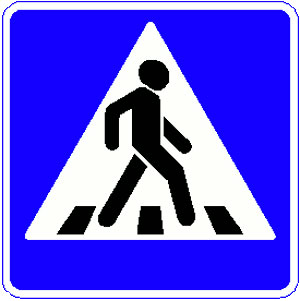 ■ На какой свет нужно переходить улицу? Ответ: На зеленый свет.■ При каком свете двигаться нельзя? Ответ: При красном свете.■ На какой свет могут двигаться машины? Ответ: На зеленый свет.■ Что называется площадью? Ответ: Перекресток, где пересекаются или берут начало несколько улиц.■ Как называется часть улицы, расположенная между двумя перекрестками? Ответ: Квартал.■ Какие технические средства регулирования движения вы знаете? Ответ: Светофор, дорожные знаки.■ Как называется этот знак? Ответ: Это знак «Дети».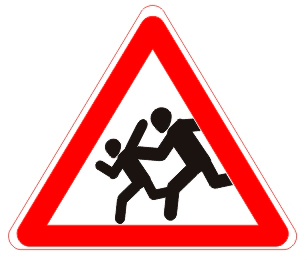 ■ Как определить, что машина собирается повернуть направо (налево)? Ответ: Включается и мигает правый (левый) фонарик— указатель поворота.■ Какую опасность для пешеходов представляют зимние дороги? Ответ: На скользкой дороге увеличивается тормозной путь машин, дороги сужены из-за снега, снежные заносы, гололед мешают движению машин.■ Какие вы знаете специальные автомобили? Ответ: К специальным автомобилям относятся пожарные, медицинские, аварийные, автокраны и другие.■ Как называется подземная железная дорога? Ответ: Метро.■ Есть ли у велосипедиста путь торможения? Ответ: Да. Никакой транспорт остановиться сразу во время движения не может.■ Как вы понимаете выражение «час пик»? Ответ: Это время наибольшего движения.Интерактивное занятие  «Притяжение»Цель: изучить свойства магнита и возможности его использования в быту.Задачи:1. Выяснить, что такое магнит и магнитная сила;2. Узнать, какими свойствами обладают магниты;3. Выявить, каким образом люди используют магниты в жизни.Магнит - это тело, обладающее магнитным полем. В природе магниты встречаются в виде кусков камня - магнитного железняка (магнетита). Он очень похож на железную руду и отличается тем, что может притягивать к себе другие такие же камни. Название происходит от названия гор и местности Магнисия в Малой Азии, где в древности были обнаружены залежи магнитита. Но на многих языках мира слово "магнит" значит просто "любящий" - это осмысление его способности притягивать к себе.Свойства магнитов широко используются в технике и в быту. Магнитами поднимают тяжелые грузы на заводах, магнитные приборы используют в больницах для лечения и диагностики, магниты помогают людям ориентироваться в пространстве, с помощью магнитов делается слышимым звук в телефонной трубке и динамике магнитофона и телевизора, информацию в компьютере и на пластиковые карточки записывают при помощи намагничивания.Свойства магнитов часто кажутся чуть ли не волшебством. Мы вместе с детьми поставили несколько опытов по определению этих свойств. Опыт 1. Какие материалы притягивает магнит?Возьмите предметы, сделанные из разных материалов: кусок ткани, бумажку деревянную зубочистку, железную скрепку, камень, стеклянный шарик, алюминиевую крышку и т.п. Предложите детям подносить к ним по очереди магнит. Какой из этих материалов притянется к магниту? Для детей обычно бывает большим открытием, что не все блестящие штучки сделаны из железа. Оказывается, что не все, они привыкли называть "железкой" (а это и алюминий, и никель, и другие металлы) магнит не притягивает.Вывод: Магнит притягивает к себе только железо.Опыт 2. Магниты действуют на расстоянии.Нарисуйте на бумаге линию и положите на нее скрепку. Теперь потихоньку пододвигайте к этой линии магнит. На каком-то расстоянии от линии скрепка вдруг "скакнет" и прилипнет к магниту. Отметьте это расстояние. Проведите этот же опыт с другими магнитами. Можно увидеть, что одни из них сильные - примагничивают скрепку с более далекого расстояния, другие слабые - примагничивают скрепку с близкого расстояния. Причем, это расстояние напрямую не зависит от величины самого магнита, а только от его магнитных свойств. Вывод: Вокруг магнита есть что-то, чем он может действовать на предметы на расстоянии. Это что-то назвали "магнитным полем".Опыт 3. Магнит имеет два полюса.Если взять два любых кусочка магнита и поднести их друг к другу, то окажется, что они одним концом притягиваются, а другим - отталкиваются. Один конец называется южным или положительным полюсом магнита и помечается знаком "+". Другой конец - северный (отрицательный) полюс магнита, помечается знаком "-". Магниты притягиваются друг к другу разноименными полюсами, а отталкиваются одноименными. Попросите ребенка взять два магнита и определить, складывает он их одинаковыми полюсами или разными?Опыт 4. Как увидеть магнитное поле?В предыдущем опыте мы поняли, что вокруг магнита есть что-то, что мы назвали магнитным полем. Мы можем его почувствовать, но не можем видеть. Как же нам сделать его видимым? Очень просто! Надо насыпать на лист бумаги немного металлических опилок (они есть, например, в наборе "Юный химик"). Если поднести снизу бумаги магнит, то опилки "оживают". Они топорщатся, ощетиниваются, рисуют "морозные узоры". Если положить магнит полностью под пятно с опилками, можно заметить, что все опилки расположатся вокруг магнита по определенным линиям. Это и есть линии магнитного поля. Они идут их положительного полюса к отрицательному.Вывод. Магнитное поле заставляет располагаться железные частички вдоль магнитных линий.Опыт 5. Магнитные свойства можно передать обычному железу. Подвесьте к сильному магниту снизу скрепку. Если поднести к ней еще одну, то окажется, что верхняя скрепка примагничивает нижнюю! Попробуйте сделать целую цепочку из таких висящих друг на друге скрепок. Если магнит убрать, то все скрепки рассыпаются. Но попробуйте поднести любую из этих скрепок к другой - увидите, что скрепка сама стала магнитом! То же самое произойдет со всеми железными детальками (гвоздиками, гайками, иголками), если они некоторое время побудут в магнитном поле. Атомы внутри них выстроятся в ряд так же, как и атомы в магнитном железе, и они приобретут свое собственное магнитное поле. Но это поле очень недолговечное. Искусственное намагничивание легко уничтожить, если просто резко стукнуть предмет. Или нагреть его до температуры выше 60 градусов. Атомы внутри предмета от этого потеряют свою ориентацию, и железо снова станет обычным.Вывод: Магнитное поле можно создать искусственно.Опыт 6. Магнитное поле Земли.Компас был изобретен в древнем Китае. Предложите детям воспроизвести это изобретение. Для этого понадобится иголка и миска с водой. Уберите от места проведения опыта магнит и другие источники магнитного поля (мобилки, компьютеры, динамики). Намагнитьте иголку магнитом. После этого смажьте ее растительным маслом и аккуратно положите на поверхность воды. Благодаря силе поверхностного натяжения иголка не утонет, а останется свободно плавать. И не просто плавать - она развернется в воде в каком-то определенном положении. ИГРА ПО СТАНЦИЯМ"Беларусь моя синеокая»Цель: формирование у учащихся гражданственности и патриотизма, чувства любви и преданности Родине, уважения к историческому прошлому своей страны, бережного отношение к родному языку, национальным традициям. Ход игрыЗаранее подготовленный ученик читает наизусть стихотворение М. Матусовского  "С чего начинается Родина?"С чего начинается Родина? С картинки в твоем букваре, С хороших и верных товарищей, Живущих в соседнем дворе. А может, она начинается С той песни, что пела нам мать, С того, что в любых испытаниях У нас никому не отнять. С чего начинается Родина? С заветной скамьи у ворот, С той самой березки, что во поле, Под ветром склоняясь, растет.А может, она начинается С весенней запевки скворца И с этой дороги проселочной,Которой не видно конца. (Берутся   интервью у учащихся)Учащиеся рассказывают,  с чего начинается Родина именно для них. На доске появляются   изображения   аиста, кленового листа, василька, букваря,   капельки   воды.   Выясняется, могут ли эти предметы быть символами нашей Родины и почему? Затем начинается путешествие по станциям.Станция "Букварная"Разминка:Место, куда принимают неграмотных. (Школа)Ящик для ручек и карандашей. (Пенал)Комната для занятий в школе. (Класс)Кто пишет книги? (Писатель)Хранилище для книг. (Библиотека)Буквы, расположенные в определенном порядке. (Алфавит)Буквы, не обозначающие звуков. (ъ,ь)Буквы, которые могут обозначать два звука. (е, ё, ю, я)Гласная, которая никогда не стоит в начале слова. (ы)Сколько звуков в слове "ель"? (Три)Задание для игроков: Ответив на вопросы, составить слово из букв.(На столе вразброс лежат карточки с буквами. Ответы на вопросы начинаются с букв, изображенных на карточках. Вопросы записаны на обратной стороне карточек)Б — самая первая книга ученика. (Букварь)Е — новогоднее дерево. (Ель)Л — первый президент Республики Беларусь. (Лукашенко А. Г.)А — самая крупная птица Беларуси. (Аист)Р — самый большой по территории сосед нашей страны. (Россия)У — самая "желтоглазая" змея наших лесов — символ удачи наших предков. (Уж)С — знаменитый белорус-первопечатник. (Скорина)Ь — самый близкий и родной человек (это слово заканчивается на ь). (Мать)Станция "Кленовая"Разминка:Самое сладкое дерево нашего края. (Липа)Единственное в мире дерево с белой корой. (Береза)Дерево, осыпающее землю белым "снегом". (Тополь)Дерево — лучший очиститель воздуха. (Сосна)Растет ли дерево зимой? (Нет)Дерево-плакса. (Ива)Дерево — спичечная королева. (Осина)Дерево, растущее у Лукоморья. (Дуб)Сказочный хозяин леса. (Леший)Задания для игроков:(Записаны на кленовых листочках, вырезанных из бумаги)Изображение какой страны на географической карте напоминает кленовый листок? (Республики Беларусь)Назови соседей Республики Беларусь. (Польша, Украина, Россия, Литва, Латвия)Перечисли города — областные центры нашей страны. (Минск, Могилев, Гродно, Гомель, Брест, Витебск)Какой цвет преобладает на карте Беларуси и почему? (Зеленый: Беларусь — край лесов)Объясни происхождение названия населенного пункта, в котором ты проживаешь.Станция "Белокрылая"Разминка:Птица — символ мира. (Голубь)Птица, имеющая самый длинный язык. (Дятел)Каких птиц в народе называют пернатыми кошками? (Сов)Птенцы какой птицы не знают своей матери? (Кукушки)Что выронила ворона в басне Крылова? (Сыр)Из какой травы вязались свитера для лебедей в сказке Андерсена? (Из крапивы)Птица, которая "приносит" детишек. (Аист)Птичий дом. (Гнездо)Птичья одежда. (Перья) О чем мечтает птица, сидя в клетке? (О свободе)Загадки для игроков:(Записаны на бумажных силуэтах птиц)Он прилетает каждый годТуда, где домик его ждет.Чужие песни петь умеет,А все же голос свой имеет.(Скворец)Это кто под нашей крышейМаленький слепил домишко?Из окошка уже слышенЧей-то звонкий голосишко.(Ласточка)Далеко мой стукСлышится вокруг.Червякам я враг,А деревьям друг.(Дятел)У нее глаза большие,Хищный клюв всегда крючком.По ночам она летает,Засыпает только днем.Почему же днем ей спится?Кто знаком с такою птицей?(Сова)Это старый наш знакомый:Он живет на крыше дома —Длинноногий, длинноносый,Длинношеий, безголосый.Он летает на охотуЗа лягушками к болоту.(Аист)Сообщение информационного центра:Аист — символ Беларуси. Развернув крылья-паруса, кружат аисты над лугами, полями, холмами нашей Родины. Согласно поверью, семья, во дворе которой поселится аист, будет счастлива.Станция "Васильковая"Разминка:Королева цветов. (Роза)Цветы, собранные в пучок. (Букет)Дом садовых цветов. (Клумба)Звенит и цветет. (Колокольчик)Нераспустившийся цветок.(Бутон)Цветок, исполняющий желания. (Цветик-семицветик)Цветок, превративший зверя в человека. (Аленький цветочек)В какой сказке цветы собирали зимой? ("Двенадцать месяцев")Девочка из цветка. (Дюймовочка)Колосится в поле рожь...Там, во ржи, цветок найдешь,Ярко-синий и пушистый,Только жаль, что не душистый. (Василек)Сообщение информационного центра:Василек — один из самых любимых в народе цветов. В одной легенде рассказывается, что однажды небо упрекнуло поле в неблагодарности:- Все, что населяет землю, благодарит меня. Цветы посылают мне свое благоухание, леса — свой таинственный шепот, птицы — пение. Только хлебные колосья не выражают мне своей признательности. А ведь я наполняю их корни освежающим дождем и заставляю зреть колосья.- Наоборот, мы благодарны, — возразили колосья, — мы украшаем землю вечно волнующимся и качающимся морем зелени и золота, но у нас нет возможности вознестись к небу и поблагодарить тебя. Помоги нам, и мы будем осыпать тебя знаками любви.- Хорошо, — ответило небо, — если вы не можете подняться ко мне, тогда я сойду к вам. И оно приказало земле вырастить среди колосьев чудесные синие цветы — частицы самого неба. С тех пор стебли хлебных злаков при каждом дуновении ветерка кланяются посланцам синего неба и шепчут им ласковые слова.Задания для игроков:(Записаны на лепестках василька, вырезанного из бумаги)Цветы каких растений изображены на Государственном гербе Республики Беларусь? (Клевера и льна)Переведи название цветка "василек" на белорусский язык. (Валошка)Символом какого музыкального фестиваля стал василек? (Славянский базар в Витебске)В каких случаях слово "василек" пишется с большой буквы? (Когда это слово обозначает имя мальчика)Есть ли синий цвет в радуге, если есть, то какой по счету? (Шестой)Станция "Синеокая"Разминка-игра "Четвертый лишний":Витебск, Орша, Бобруйск, Швеция.Витьба, Лучеса, Двина, Волга.Дуб, береза, сосна, тополь.Цапля, дятел, лебедь, утка.Смородина, клюква, черника, брусника.Колодец, река, озеро, ручей.Щука, кит, окунь, ерш.Кувшинка, камыш, ландыш, купальница.Страус, синица, ворона, галка.Ива, осина, береза, баобаб.Задания для игроков:(Записаны на капельках воды, вырезанных из бумаги)Почему Беларусь называют синеокой? (Большое количество рек и озер)Назови цвета белорусского флага. (Красный, зеленый, белый)Назови пять рек Беларуси. (Двина, Днепр, Неман, Припять, Сож)Назови пять белорусских озер. (Бережа, Дривяты, Глубокое, Нарочь, Свитязь)Назови три сказки, в которых упоминаются цвета. ("Красная Шапочка", "Синяя Борода", "Белоснежка и семь гномов" или "Аленький цветочек", "Беляночка и Розочка", "Сивка-бурка")Сообщение информационного центра:Самые большие реки Беларуси — Западная Двина и Неман, самые большие озера — Нарочь и Красное. На территории Беларуси более 10 тысяч озер, около 21 тысячи рек и речушек.Игра на внимание "Сказочный герой"(для игроков всех команд)Ведущий называет сказочных героев. Если это положительный персонаж, дети утвердительно кивают головой, если отрицательный — машут головой из стороны в сторону. Если герой сказки мужского пола, дети ставят руки на пояс, если женского — опускают руки вниз. Игроки, допустившие ошибки, выбывают. Команда получает столько баллов, сколько оказалось внимательных игроков.Слова для игры: Баба Яга, Чиполлино, Кощей Бессмертный, Дюймовочка, Шапокляк, Айболит, Карабас Барабас, Чебурашка, Белоснежка, Мальвина, дядя Степа, Матроскин, лиса Алиса, Электро-ник, Снежная королева, Соловей-разбойник, Карлсон, Красная Шапочка, крокодил Гена.Подведение итоговИнформационный центр подсчитывает количество баллов. Определяется победитель среди команд, затем определяются призеры среди игроков, набравшие наибольшее количество баллов.ИНТЕЛЛЕКТУАЛЬНАЯ ИГРА «Что? Где? Когда?»Разминка «Верю-не-верю»Ответы: 1. Нет, слова «кварк» в древнегреческом языке нет. В переводе с языка науки Quark означает «элементарные частицы, которые соединяют протоны и нейтроны» 2. Нет, как учебник географии. 3. Нет, он должен был давать хозяину информацию о человеке, которого тот встретил. 4. Нет, «толстый, неповоротливый, нерасторопный человек». 5. Да. 6. Да. 7. Да. 8. Да, Нерон использовал лифты для подъёма в свои покои. 9. Нет, просто дочь изобретателя задала ему вопрос: «Почему фотографии получаются не сразу?». 10. Да.Тур 1В Австралии это пустыня, в Африке это водопад. А в сражении что это? Ответ: Виктория, то есть победа.К середине XVIII в. большое распространение в Европе получили парные пистолеты, украшенные золотом, гравировкой, инкрустацией, которые стоили очень дорого. На каждом из них стояли цифры 1 или 2. Для чего предназначалось такое оружие? Ответ: Для дуэлей.Авторское название картины заканчивалось словами "примечают в поле, нет ли где ворога, не обижают ли где кого?", но впоследствии его пришлось сократить до одного слова. Назовите эту картину? Ответ: "Богатыри".В XIII веке Япония оказалась под угрозой завоевания Монголией. Две армады судов и лодок подошли к японским берегам. Но оказалось, что шли они на собственную смерть, т.к. налетевший тайфун разметал эти суда в непосредственной близости от берега. С тех пор этот тайфун стал называться «ветер богов». А как это звучит по-японски? Ответ: Камикадзе.Калибр – 132 миллиметра. Масса снаряда – 42,3 кг. Дальность стрельбы – 8470 метров. Залп батареи – 32 снаряда. Как зовут? Ответ: Катюшей. Для защиты какой части тела от внешних повреждений древние греки использовали то, что изготовляли из коры сандалового дерева? Ответ: Для защиты подошв ног использовали сандалии.Охраной жилого комплекса занимается вооруженный охотничьим ружьем пёс, а также галчонок, осуществляющий психологическую атаку на лица, пытающиеся получить несанкционированный доступ на территорию. О силовых структурах какого поселка идет речь. Ответ: Простоквашино.В музее Вооружённых Сил есть очень простой экспонат: в небольшом ящике насыпана земля с Малахова кургана, что находится в городе Волгограде. А почему сразу видно, что это земля с поля сражения? Ответ: Она просто усеяна осколками снарядов.В полный комплект грозного оружия Гражданской войны пистолета "Маузер" входила деревянная кобура. Почему деревянная? Да потому что, в отличие от обычной кожаной, она при необходимости могла использоваться... Как именно? Ответ: Как приклад.      Комментарий: Чтобы стрелять было удобнее. Когда в . в СССР испытывали новую каску, то комиссия посоветовала автору убрать с неё эту деталь, которая облегчала бы противнику прицеливание, хотя в оформлении других головных уборов она присутствовала. Назовите эту деталь. Ответ: Красная звезда.  Английский король однажды много-много лет назад вытянул вперед правую руку и заявил: "Расстояние от кончика носа моего до большого пальца руки будет служить для всего моего народа мерой длины". Его подданные тут же приготовили бронзовый прут "от королевского носа до пальца", и это надолго стало для всех англичан единицей измерения длины (91,44 см). Назовите эту единицу. Ответ: Ярд.  Назовите мероприятие, где цену набивают молотком? Ответ: Аукцион. Тур 2Процедура выяснения обстоятельств любого дела в римском суде состояла из 7 вопросов. Вот 4 из них: Кто? С чьей помощью? Для чего? Каким образом? Назовите оставшиеся 3 вопроса? Ответ: Что? Где? Когда?В Англии говорят: "Тот, кто боится каждого куста, никогда не должен ходить на ловлю птиц", в Германии: "Кто любит лизать мед, не должен пугаться пчел". Что говорим мы в этом случае? Ответ: "Волков бояться – в лес не ходить". Цитата: «Впервые в истории современный город удерживается войсками вплоть до разрушения последней стены. Брюссель и Париж капитулировали. Даже Варшава согласилась на капитуляцию. Но этот противник не жалеет собственный город и не сдаётся, несмотря на тяжёлые условия обороны». Если вы догадались, о каком противнике идёт речь, вы скажете, о каком городе написано в корреспонденции с фронта. Ответ: О Сталинграде. Внимание, черный ящик! Исследователи считают, что его родина – леса Тибетского нагорья. Оттуда же распространился и напиток, изготовляемый из него. В Европу этот напиток привезен голландцами в 1824 г., а в Россию первый караван сырья для этого напитка прибыл в 1638 г. из Монголии. Как называется этот напиток? Что в черном ящике? Ответ: Чай. Когда  в . испытывали каску, то её на прочность проверял сам Буденный. При ударе шашка скользнула с каски, разрубила плечо и отрубила манекену руку. В итоге её конструкция была усовершенствована, что мешало пулям и осколкам соскальзывать вниз и ранить солдат. Так что же сделали? Ответ: Загнули края.Швейцарец Жан-Жак Бабель подсчитал, что с 3500 года до н.э. человечество провело всего лишь 292 года без... Чего? Ответ: без войн.50% – в любой момент готовы обрушаться, 30% – находятся в руинах, и лишь 20%, то есть примерно 1260 километров – в чудесном состоянии. Ответьте тремя словами, о чем идет речь в вопросе? Ответ: Великая Китайская стена.Недалеко от берега стоит корабль со спущенной на воду веревочной лестницей. У лестницы 10 ступенек, расстояние между которыми по 30 см. Самая нижняя ступенька касается поверхности воды. Океан спокоен – сильных волн нет. Через какое время покроется водой четвертая ступенька веревочной лестницы, если начался прилив, который поднимает уровень воды на 15 см в час? Ответ: Ни через какое.Леонардо да Винчи изобрел оригинальный танк, представлявший собой деревянный каркас, обитый прочной кожей. В каркасе-панцире были предусмотрены бойницы, откуда спрятанный внутри воин мог поражать противника. Внимание, вопрос: кто, кроме воинов, находился внутри каркаса? Ответ: Лошадь (надо же танку двигаться, а моторов тогда не было). В начале тридцатых годов с подмосковных аэродромов поднимались бомбардировщики и сбрасывали на полигон фугаски. После этого тщательно замерялась глубина воронки, оставшейся после взрыва. Что собирались строить, если в 1941-1945 годах это сооружение спасло много жизней? Ответ: Метрополитен. Комментарий: Метро во время войны использовали как бомбоубежище. Французы называют этим словом весы, а русские бухгалтеры – годовой отчёт. Назовите слово? Ответ: Баланс. В древней Индии была известна следующая процедура: человеку давали в руки небольшой гонг и называли различные слова. В Ответ он должен был говорить первое пришедшее на ум слово и одновременно тихо ударять в гонг. Последний здесь выполнял функцию своеобразного… чего? Ответ: Детектора лжи. Зачет: Полиграфа.Дополнительный турЗакончите анекдот для любителей арифметики.     Клиент в химчистке спрашивает приемщицу:     — Когда будет готов мой пиджак?     — Через три дня.     — Почему так долго? Ведь в рекламе сказано, что у вас вещи чистят за 24 часа!     — Да, но у нас -... Ответ: "...8-часовой рабочий день".ЕГО придумал американский морской биолог Стив Хилленберг и аниматор, который ранее работал поваром в ресторане морепродуктов. Удивительно, что 40 % его поклонников – взрослые. Назовите ЕГО? Ответ: Спанч-Боб Квадратные штаны.Корова и кресло, курица и циркуль, штатив и рояль. Что общего у каждой пары? Ответ: количество ног.Номера домов в Токио порой зависят не от их расположения на улице, а от того, когда... Что с ними сделали? Ответ: построили6 рыбаков съели 6 судаков за 6 дней. За сколько дней 10 рыбаков съедят 10 судаков? Ответ: за 6 дней.6 рыбаков за день едят 1 судака. Один рыбак ест 1/6 судака в день. 10 рыбаков едят за день 10/6 судака.10 судаков делим на 10/6 судака = 6 днейПочему израильские автоинспекторы говорят, что взятку им нужно давать обязательно двумя руками? Ответ: Чтобы легче было застегнуть наручники.ВАРИАТИВНОСТЬ МЕТОДОВ АНАЛИЗА ДНЯ В ДЕТСКОМ ОЗДОРОВИТЕЛЬНОМ УЧРЕЖДЕНИИ	Анализ дня – одна из воспитательных форм работы в детском оздоровительном лагере. Анализ дня подразумевает анализ групповой и индивидуальной деятельности в кругу коллектива, настрой коллектива на серьезную аналитическую работу. В качестве настроя может быть использована песня (как правило, выбирается лирическая песня), хорошо продуманная речь (должна содержать предварительный итог дня) или анализ может начинаться с тренинговых занятий (выбирается в зависимости от готовности коллектива к работе).	Высказывания участников коллектива. Напоминаются основные правила общения в кругу: высказываются все поочередно; когда говорит один – все остальные просто внимательно слушают; ценным является мнение каждого участника анализа.	Выделяют два типа анализа: эмоциональный и конструктивный. Целью эмоционального анализа является закрепление положительных эмоций. Целью конструктивного анализа – обсуждение деятельности, которую провела группа, выявление плюсов и минусов в работе. Сначала перечисляются все дела, которые запомнились. Затем ребята отвечают на вопросы: почему мероприятие прошло так, а не иначе, что необходимо изменить в будущем, кому бы хотелось сказать спасибо. Анализ заканчивается выводами, которые подводит педагог, на основании высказываний и мыслей ребят.	Задача анализа: научить ребят видеть причины неудач в организации какого-либо мероприятия, привить навыки анализа совместной деятельности.	Схема анализа: - высказывание отношения к определенному делу (фиксация эмоций);- обсуждение целей и задач дела, степени их достижения, качества подготовки к делу, качества организации;- причины того, что не получилось;- предложения о том, как исправить ситуацию в лучшую сторону.	Очень важно, чтобы педагог не занимал в разговоре активную позицию, а был его равноправным участником. Педагог опосредованно управляет разговором через вопросы для анализа.	Вопросы к обсуждению:Что мне удалось сегодня и почему?Что нового и полезного я сегодня открыл для себя?Как можно использовать достигнутое?Что мне не удалось и почему?Что отняло у меня слишком много времени?Что я сделаю завтра для более рациональной деятельности?МЕТОДЫ АНАЛИЗАМетод анализа «Пять пальцев»Этот способ подведения итогов занимает 5 минут. Каждому ребенку предлагается посмотреть на свою ладонь и подумать, глядя на нее:Мизинец (М) – «мысль»: какие знания и опыт я сегодня приобрел.Безымянный (Б) – «близка ли цель»: что сегодня я сделал для достижения.Средний (С) – «состояние духа»: каким было мое настроение и от чего оно зависело.Указательный (У) – «услуга»: чем я мог помочь другим людям, чем порадовал их.Большой (Б) – «бодрость тела»: как я физически чувствовал себя, что я сделал для своего здоровья.Этот анализ можно сделать в формате личных дневников.Метод оценкиКаждому ребенку предлагается подумать о прошедшем дне. Затем ладошкой поставить оценку по пятибалльной системе. Педагог выборочно задает вопрос ребятам, почему они поставили именно такую оценку.Метод «Я хочу сказать» (в формате пресс-конференции)Каждому ребенку выдается лист бумаги, на котором он пишет первую фразу: «Я хочу сказать, что…». Необходимо дополнить фразу: все, что хочет ребенок сказать отряду о дне, об отряде и т.д. Затем, не подписывая листок, сворачивает и опускает в коробку. После того, как все справятся с заданием, вожатый открывает коробку и поочередно зачитывает записи ребят. При этом, отвечая на поставленные вопросы, комментирует. К комментариям подключается отряд.Метод «Если бы я был …» Ребятам задается такой вопрос: «Если бы я был волшебником, то в сегодняшнем дне я бы …»- исправил …- сделал …- добавил …Метод «Цвета» Ребятам предлагается ответить на вопрос: «Каким цветом вы бы окрасили сегодняшний день и почему?».Метод коллективного рассказа Каждый ребенок по очереди произносит предложения на тему «На что похож сегодняшний день?».Метод фотосъемки Педагог задает ситуацию: «Ребята, представьте, что сегодня весь день снимал фотограф. Но, увы, из-за неопытности фотографа, пленка засветилась. Давайте сейчас попробуем с вами восстановить каждый кадр этой пленки».- Самые яркие, эмоциональные, веселые кадры.- Кадры, которые получились не очень.Метод «Выставка картин» Каждому ребенку предлагается нарисовать картину сегодняшнего дня (для этого необходимо заранее подготовить краски, фломастеры, альбомные листы). Каждый ребенок представляет свою картину: как она называется, что на ней изображено. Все работы размещаются на стенде.Метод «Строим дом» Каждый ребенок представляет лист («кирпичик»), на котором рисует, как он себя видит в сегодняшнем дне и комментирует свой рисунок. Из этих кирпичиков затем строится дом сегодняшнего дня.ОСОБЕННОСТИ ОРГАНИЗАЦИИ ВЗАИМОДЕЙСТВИЯ ДЕТЕЙ И РОДИТЕЛЕЙ В УСЛОВИЯХ ОЗДОРОВИТЕЛЬНЫХ ЛАГЕРЕЙЕсть вечные темы, обладающие неизменной актуальностью и привлекательностью. Среди таких тем – сотрудничество детей и родителей. И не только в учреждениях образования, но и в условиях оздоровительных лагерей. Организация детского отдыха и оздоровления детей рассматривается в нашей стране как один из важнейших компонентов здоровьесберегающей технологии воспитания, оказывающий влияние не только на физическое, но и на моральное и психологическое состояние ребят. Сегодня оздоровительные лагеря располагают немалыми возможностями для полноценного отдыха и воспитания детей. При этом наибольшего успеха добивается тот коллектив, в котором постоянно укрепляются и совершенствуются  контакты педагогического коллектива лагеря с родителями учащихся.Исходя из методических рекомендаций, сегодня хочется обратить ваше внимание на обеспечение информационной безопасности детей. В связи с распространением в сети Интернет игр с хештегами «синий кит», «разбуди меня в 4.20», «Я в игре», «Тихий дом», пропагандирующих суицид, насилие и жестокость, а также игр, провоцирующих возникновение травмоопасных ситуаций, необходимо организовать работу по регламентированному использованию современных гаджетов в оздоровительном лагере. Также должна проводиться целенаправленная работа по формированию основ информационной безопасности воспитанников в Интернете, обучению молодёжи адекватному восприятию и оценке информации, её критическому осмыслению, подготовке подрастающего поколения к безопасной жизнедеятельности в информационном обществе. И в данном направлении важна и необходима совместная работа педагогического коллектива воспитательно-оздоровительного учреждения образования и семьи, которая может быть организована и с использованием современных средств коммуникации (организация дистанционных консультационных пунктов; использование возможностей социальных сетей, электронной почты, интернет-страниц оздоровительных лагерей для предоставления родителям дополнительной возможности оперативного обмена информацией с педагогами). Ведь современные родители в большинстве своем являются активными потребителями информационных технологий. И этот ресурс постепенно становится все более значимым в организации совместной деятельности родителей и воспитателей. Так, главной целью работы сайта учреждения является ознакомление родителей с условиями, особенностями оздоровительного лагеря. А способ общения в социальных сетях позволит воспитателям быть всегда на связи с родителями, оперативно информировать их о предстоящих мероприятиях, проводить консультации. Аналогом данной формы взаимодействия является электронная почта воспитателя для общения с родителями в режиме рассылки. Эта форма актуальна для родителей, не имеющих постоянного доступа в сеть Интернет. В фойе можно поместить экран, где можно демонстрировать фото детей, видеоролики их выступлений, презентации групповых и индивидуальных выставок детских работ, рекламные ролики мероприятий различного характера, видеосюжеты из жизни отрядов, интервью с детьми, вожатыми, администрацией.  Каждый из родителей имеет возможность не только увидеть своего ребёнка на экране, но и сохранить предоставленный материал в собственной видеотеке. Наличие постоянного контакта с родителями позволит повысить эффективность воспитательной работы и создаст условия для обеспечения безопасности воспитанников.Необходимо продолжить в период данной летней оздоровительной кампании проведение мероприятий по профилактике употребления наркотических, токсических веществ, спайса: информационные часы, конкурсы и выставки плакатов и рисунков, тематических буклетов, тематические беседы с родителями в родительские дни с приглашением специалистов: психологов, врачей, сотрудников правоохранительных органов, демонстрации соответствующих видеоматериалов, акции «Молодёжь против наркотиков!», интернет-конференции,дискуссии по правовой тематике и т.д.Расширять взаимодействие с родителями воспитанников, оздоравливающихся в лагере, необходимо и через приобщение родителей к участию в культурно-досуговых и спортивно-массовых мероприятиях, предполагающие совместную деятельность детей и родителей по различным направлениям. Нужно стараться задействовать специалистов различных организаций: медицинских работников, библиотекарей, работников культуры. Такие широкие социальные контакты обогащают всех участников, создают положительную эмоциональную атмосферу, как для детей, так и для взрослых.Сегодня мы остановимся на наиболее интересных формах работы с семьёй в условиях оздоровительных лагерей. Индивидуальная консультация – одна из важнейших форм взаимодействия воспитателя с семьей, особенно необходимая на начальном этапе, когда педагог знакомится со своим отрядом. Он должен дать возможность родителям рассказать о ребенке все самое важное, выяснить необходимые для своей профессиональной деятельности сведения: особенности здоровья ребенка, увлечения и интересы, поведенческие реакции, особенности характера.Нужно стараться задействовать специалистов различных организаций: медицинских работников, библиотекарей, работников культуры. Такие широкие социальные контакты обогащают всех участников, создают положительную эмоциональную атмосферу, как для детей, так и для взрослых.Важное место в  организации взаимодействия детей и родителей в условиях оздоровительных лагерей отводится психологу. Например, можно организовать уроки психологической помощи, родительские уроки «Помоги себе сам», «Проблемы с ребёнком», тренинги. Родительский тренинг – активная форма работы с родителями, которые хотят изменить своё взаимодействие с ребенком, сделать его более открытым и доверительным. Родительский тренинг организует, как правило, педагог-психолог, который ведет занятия таким образом, чтобы родители на какое-то время ощутили себя детьми, пережили еще раз детские впечатления. По результату тренинга психолог дает рекомендации по организации взаимодействия с каждым ребенком и с каждой семьей, участвовавшей в тренинге. Интересная форма работы – родительские ринги. Это одна из дискуссионных форм общения родителей и формирования родительского коллектива. Родительские ринги проходят в виде ответов на вопросы по педагогическим проблемам. Вопросы выбирают родители. На один вопрос отвечают 2 семьи. У них могут быть разные позиции. Родители получают консультацию специалиста.Информирование средствами наглядной агитации – действенная форма просвещения родителей. Важно, чтобы информационные стенды для родителей имели актуальное содержание, были эстетично оформлены, расположены в удобном месте.Огромным потенциалом для организации здоровой деятельности детей и родителей, познания себя, других и настоящего многообразия мира, обладает поход, в котором принимают участие и дети, и вожатые, и родители. Ведь туризм включает в себя:- радостные переживания (эмоциональность);- любопытная, полезная информация (познавательность);- укрепление здоровья;- яркие впечатления (восприятие); - разного рода полезные умения, навыки.Важными формами организации взаимодействия детей и родителей в условиях оздоровительных лагерей являются разнообразные досуговые программы. Хочется заметить, что социологи установили тесную связь между семейным благополучием и проведением досуга. Всегда проводит досуг вместе только одна из пяти несчастливых семей, среди счастливых эта цифра в 2-5 раз выше. Досуговая функция ориентирована на удовлетворение потребностей членов семьи в общении, повышении уровня культуры, улучшении состояния здоровья, восстановлении сил. Досуговые программы – определение достаточно широкое, включающее в себя многообразие форм организации времени детей и родителей. Рассмотрим несколько типов досуговых программ: конкурсно-досуговые, игровые досуговые, праздник. Развлекательные конкурсные программы – их целью служит отдых и создание атмосферы хорошего настроения, построены такие программы часто в игровой форме. Познавательные конкурсные программы – их целью служит, прежде всего, получение новых знаний по определенным темам, расширение кругозора участников. Конкурсные шоу-программы – это зрелищные концертные программы, целью которых служит выявление победителей в определенных номинациях. Формы и методы развлекательных и познавательных конкурсных программ весьма разнообразны: это викторины, игровые программы. В наши дни большое распространение получили игры по сюжетам популярных телевикторин. Также весьма разнообразны формы проведения конкурсных шоу-программ: это всевозможные «Мисс…», конкурсы исполнителей эстрадной песни и др. Игровые досуговые программы – это способ «взрослым» ненадолго ощутить себя детьми и окунуться в мир детской психологии. Совместно участвуя в играх и конкурсах, дети и родители начинают чувствовать себя одной командой. Популярными стали такие виды конкурсных программ как «Мама, папа, я – дружная (спортивная, музыкальная, танцевальная – вариантов множество) семья», «А ну-ка, дети и родители» и др.Праздник – особо значимый и весьма трудоемкий по организации тип досуговой программы. Он предполагает разнообразие развлечений, зрелищ, выставок, публичных выступлений с активным участием детей, родителей, вожатых. В зависимости от поставленных задач праздник может быть торжественным ритуалом, связанным с социально значимым событием или значительным событием в жизни лагеря. Праздник обязательно рассчитан на активную подготовку к нему всех участников, это одно из главных условий в создании атмосферы ожидания праздника.    Хорошо спланированная работа позволит детям и родителям проявить свое творчество, заботу в самых разных формах. Сотрудничество и сотворчества родителей, ребят и воспитателей помогут создать условия для самореализации и саморазвития каждого ребенка.КАЛЕНДАРЬ ГОСУДАРСТВЕННЫХ ПРАЗДНИКОВ, ПАМЯТНЫХ ДАТ И МЕЖДУНАРОДНЫХ ПРАЗДНИЧНЫХ ДНЕЙ 2017 ГОДАИюнь1 июня – Международный день защиты детей.4 июня – Международный день невинных детей – жертв агрессии.4 июня (первое воскресенье июня) – День мелиоратора Беларуси.5 июня – Всемирный день охраны окружающей среды.6 июня – День русского языка (ООН).8 июня – Всемирный день океанов.9 июня – Международный день друзей.11 июня (второе воскресенье июня) – День работников легкой промышленности Беларуси.14 июня – Всемирный день донора крови.17 июня – Всемирный день борьбы с опустыниванием и засухой.18 июня (третье воскресенье июня) – День медицинских работников Беларуси.20 июня – Всемирный день беженцев.21 июня – Международный день скейтбординга.22 июня – День памяти и скорби.23 июня – День государственной службы (ООН).23 июня – Международный Олимпийский день.24 июня–(последняя суббота июня) – День изобретателя и рационализатора Беларуси.25 июня (последнее воскресенье июня) – День молодежи.25 июня – День дружбы, единения славян.26 июня – День работников прокуратуры Беларуси.26 июня –Международный день борьбы против злоупотребления наркотиками и их незаконного оборота.26 июня – Международный день в поддержку жертв пыток.27 июня – Всемирный день рыболовства (День рыбака).30 июня – День экономиста Беларуси.Июль1 июля – (первая суббота июля) – День кооперации.2 июля (первое воскресенье июля) – День работников водного транспорта Беларуси.2 июля – Международный день спортивного журналиста.3 июля – День Независимости Республики Беларусь.6 июля – Иван Купала.9 июля (второе воскресенье июля) – День работников налоговых органов Беларуси.11 июля – Всемирный день народонаселения.11 июля – Всемирный день шоколада.12 июля – День фотографа.16 июля (третье воскресенье июля) – День металлурга Беларуси.20 июля – Международный день шахмат.25 июля – День пожарной службы Беларуси.28 июля–  (последняя пятница июля) – День системного администратора.30 июля–  (последнее воскресенье июля) – День работников торговли Беларуси.30 июля – Международный день дружбы.Август2 августа – День воздушно-десантных войск.5 августа – Международный день светофора.6 августа (первое воскресенье августа) – День железнодорожника Беларуси.6 августа – День железнодорожных войск Беларуси.6 августа – Международный день «Врачи мира за мир».6 августа – День Хиросимы. Всемирный день за запрещение ядерного оружия.9 августа – Международный день коренных народов мира.12 августа – Международный день молодежи.13 августа – Всемирный день левшей.13 августа (второе воскресенье августа) – День строителя.15 августа – День археолога.19 августа – Всемирный день бездомных животных.19 августа – Всемирный день гуманитарной помощи.20 августа – День военно-воздушных сил Республики Беларусь.23 августа – Международный день памяти жертв работорговли и ее ликвидации.23 августа – День работников государственной статистики Беларуси.29 августа – Международный день действий против ядерных испытаний.30 августа – Международный день жертв насильственных исчезновений.©Учреждение образования «Гродненский государственный областной Дворец творчества детей и молодежи»Введение…………………………………………………………….........4Методические рекомендации в помощь организаторам летнего отдыха в 2017 году………………………………………………..….…5Положение о республиканской акции «Время открытий»………….…16ПОЛОЖЕНИЕ о проведении фестиваля оздоровительных лагерей «Лето – время открытий» ……………………………………………….УСЛОВИЯ проведения конкурса педагогических команд воспитательно-оздоровительных учреждений образования «Формула умного лета………………………………………………………………Сценарии мероприятий (Из опыта работы о/л Гродненской области)222529Вариативность методов анализа дня в детском оздоровительном учреждении ………………………………………………………………43Особенности организации взаимодействия детей и родителей в условиях оздоровительных лагерей……………………………………46Календарь государственных праздников, памятных дат и международных праздничных дней ……………………………………50№Фамилия, имя воспитанникаВозраст (лет на день заезда)1.ПроездПроездПитание Питание Питание Питание Питание Питание Питание Питание Питание Минск –«Зубренок»«Зубренок» - Минск15.08.201715.08.201716.08.201716.08.201716.08.201717.08.201717.08.201717.08.201718.08.2017Минск –«Зубренок»«Зубренок» - МинскОбед Ужин Завтрак ОбедУжин Завтрак Обед Ужин Завтрак (кол-во)(кол-во)(кол-во)(кол-во)(кол-во)(кол-во)(кол-во)(кол-во)(кол-во)(кол-во)(кол-во)ПроездПроездПитание Питание Питание Питание Питание Питание Минск –«Зубренок»«Зубренок» - Минск__.10.2017__.10.2017__.10.2017__.10.2017__.10.2017__.10.2017Минск –«Зубренок»«Зубренок» - МинскОбедУжин Завтрак Обед Ужин Завтрак (кол-во)(кол-во)(кол-во)(кол-во)(кол-во)(кол-во)(кол-во)(кол-во)Из опыта работылагеря с дневным пребыванием «Шоколандия»Проект «Сладкое лето»Авторы-составители: Врублевская Т.Н., Логин О.В., педагоги ГУО «Гимназия №1 г. Новогрудка»Из опыта работылагеря с дневным пребыванием «Солнышко» ГУО «Полецкишская средняя школа» Вороновского районаПроект «Путешествие на космическом корабле»Авторы-составители: Янкелайть А.Ч., старший воспитатель, Балинская М.В., воспитательИз опыта работы оздоровительного лагеря с дневным пребыванием «Кадет»Профильная смена «Кадетское братство»Авторы-составители: Букато О.Н., директор ОЛ «Кадет» ГУО «СШ №1 г. Лиды», Копытник В.В., зам. директора ОЛ «Кадет» ГУО «СШ №1 г. Лиды»№Верите ли Вы, что…Ответ1Слово «кварк» переводится с древнегреческого как «очень маленький»?Нет2Книга «Чудесное путешествие Нильса Хольгерссона по Швеции с дикими гусями» задумывалась изначально как инструкция по обращению с дикими животными?Нет3В Риме обязанностью раба «номенклатора» было записывать в особую книгу имена посетивших хозяина за день?Нет4На поморском диалекте слово «вавилон» означает «высокий, стройный человек»?Нет5Фридрих Ницше считал женщин, занимающихся науками, больными?Да6Единственной книгой Библии, никогда не переводившейся русской церковью, является Апокалипсис? Да7На поморском диалекте островок чистой воды посреди болота называется «ванной»?Да8В Древнем Риме в Колизее было 12 лифтов?Да9Фотоаппарат «Полароид» создан по заказу полицейских, чтобы те могли повысить оперативность розыскных мероприятий, не дожидаясь долгой проявки плёнки?Нет10Главный приз Каннского кинофестиваля - “Золотая пальмовая ветвь”? Да